8334perlestouristesIncroyables mais vraies : les plus belles perles des touristes"Il y a un problème avec la mer ? Parce que là, l'eau vient de monter" ou encore "quelle est la plage la plus proche de l'eau" ?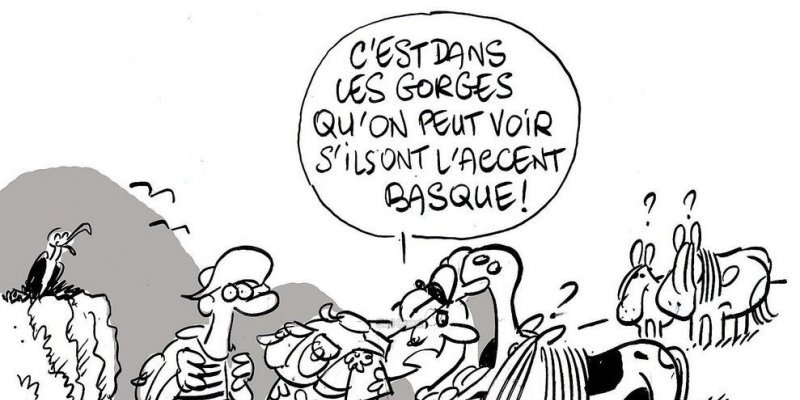 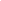 PublicitéParfois, on aurait presque du mal à y croire. Et pourtant. Comme chaque année, les touristes nous ont offert en 2013 des perles que l'on aurait même pas osé inventer.Florilège des plus belles phrases entendues par les offices de tourisme de la région :L’océan, ce bel inconnu- "Est-ce qu’il y a un problème avec la mer ? Parce que là, l’eau vient de monter". (Hossegor, Landes)- "Bonjour, est-ce que je pourrais avoir un calendrier des baïnes ?" Bien sûr, mais prenez aussi l’agenda des courants. (Anglet, Pyrénées-Atlantiques)- "Où sont les bennes (pour les baïnes) ?". (Landes)- "Combien avez-vous eu de vagues dans la journée ?". (Landes)Comme un petit problème de géographie- "Pour la tour de Pise, c'est quel train ?". Depuis La Rochelle, prenez le premier train pour Saintes. Puis repencher la tête. (La Rochelle, Charente-Maritime)- "Et pour la croisière au Mont-Saint-Michel, on part des Minimes ou du Vieux Port ?". (La Rochelle, Charente-Maritime)- "Bonjour, je cherche un hôtel pas cher, entre ici (Pays basque, ndlr) et l’Italie". Rapport qualité-prix, sur votre route, les meilleurs sont dans la Manche. (Anglet, Pyrénées-Atlantiques)- "Cette année, nous visitons la Dordogne et, l’an prochain, nous voulons faire le Périgord". Les Belges sont vraiment inégalables. (Bergerac, Dordogne)- Une Parisienne à Royan : "où se trouve la place Jeanne d'Arc ?" (...) "Pourtant c'est bien là qu'elle a été brûlée vive ?". L'Histoire parle plutôt de Rouen. (Royan, Charente-Maritime)Touristes, vous avez vraiment (mais vraiment) dit ça ?- "Quelle est la plage la plus proche de l'eau ?" (Royan, Charente-Maritime)- "À quelle heure ferme la frontière ?". Quand tous les Espagnols sont rentrés chez eux, vers 22 heures ? (Hendaye, Pyrénées-Atlantiques)- "La Corniche, est-ce bien ici que l’on fait pousser les cornichons ?". Bien sûr. De même, les câpres poussent à Capri.(Hendaye, Pyrénées-Atlantiques)- "Où peut-on trouver des Basques?" Au fond, à gauche. (Bayonne, Pyrénées-Atlantiques)- "Combien peut-on faire de foies gras avec un seul canard ?" Un seul. "Moi, je me suis fait opérer deux fois et je peux vous dire que ça repousse !". Oui, mais vous visiblement vous n'êtes pas parti à l'abattage. (Beaumont-du-Périgord, Dordogne)- "L’aquarium de Biarritz a-t-il des poissons ?". Très peu, en fait. Il s’est spécialisé dans le porc pie noir. (Hendaye, Pyrénées-Atlantiques)- "C’est vous qui mettez les crabes dans le lac ?". Oui, mais seulement, après les avoir mangés. (Landes)- "Où poussent les pruneaux ?" Dans un "pruneautier", sans aucun doute. (Villeneuve-sur-Lot, Lot-et-Garonne)Un problème d'élocution ?- "Je voudrais une chambre avec vue sur les marées". Ça dépend, vous la voulez haute ou basse ? (La Rochelle, Charente-Maritime)- "Quelle est la direction pour le parc Wasabi ?" (Eymet, Dordogne)- "Allô ? Je souhaiterais réserver une chambre en Charente-Martini s’il vous plaît". Pitié, dîtes-nous que c'est le même qui demandait le trajet en train pour la Tour de Pise. (La Rochelle, Charente-Maritime)